НАЦІОНАЛЬНА АКАДЕМІЯ НАУК УКРАЇНИКИЇВСЬКИЙ УНІВЕРСИТЕТ ПРАВАЦентр досліджень адвокатури і праваНаціональної асоціації адвокатів України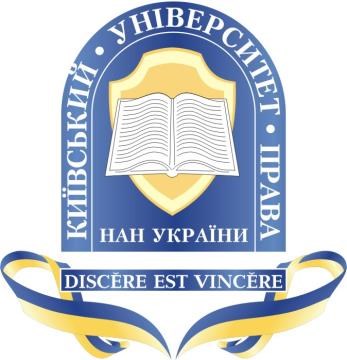 НАЦІОНАЛЬНА АСОЦІАЦІЯ АДВОКАТІВ УКРАЇНИ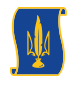 ІНФОРМАЦІЙНИЙ ЛИСТ - ЗАПРОШЕННЯна Міжнародну науково-практичну конференцію з нагоди 25-ї річниці Конституції України«Конституція України: 25 років від історії до сучасності» Захід відбудеться 24 червня 2021 року об 11:00 в приміщенні Київського університету права НАН України за адресою: м. Київ, вул. Доброхотова, 7-А Шановні колеги! Запрошуємо Вас взяти участь у Міжнародній науково-практичній конференції «Конституція України: 25 років від історії до сучасності» Порядок денний та напрямки роботи конференції:24 червня 2021 року, 11:00 - відкриття конференції Бошицький Юрій Ладиславович, ректор Київського університету права Національної академії наук України, професор, заслужений юрист України  ПОЧЕСНІ ГОСТІ:Климпуш Орест Дмитрович, професор, академік Транспортної академії України, професор Національного транспортного університету, дипломат, Надзвичайний і Повноважний Посланник України 1-го класу в Угорській РеспубліціКармазін Юрій Анатолійович, заслужений юрист України, політичний діяч, народний депутат 2-го, 3-го, 4-го та 6-го скликання, суддяПетерфалві АтіллаГолова національного органу з питань захисту даних та свободи інформації (Угорщина), почесний професор КУП НАНУШміт Анджейпрофесор кафедри Конституційного права та політичних інституцій факультету права та управління Гданського університету (Польща), почесний професор КУП НАНУСафаров Азерк.ю.н., професор Бакинського державного університету, Азербайджан Маркович CавоРектор Середземноморського університету, Підгорица, Чорногорія Махарадзе Адамк.ю.н., професор Батумського державного університету імені Шота Руставелі Будка РічардДиректор компанії «Business Strategy in Prag» Василик Ірина Богданівна проректор з організаційно-методичної роботи Вищої школи адвокатури, керівник Центру досліджень адвокатури і права Національної асоціації адвокатів України, к.і.н., доцент11:30-13:00 – пленарне засіданняСлюсаренко Оксана Олександрівнад.е.н., професор, посол України в Чорногорії (2014-2018), професор кафедри міжнародного права та порівняльного правознавство КУП НАНУ «Конституція України як основа стабільної національної економіки»Будка Річарддиректор компанії «Business Strategy in Prag» «Конституційно-правові гарантії охорони і захисту авторських та суміжних прав в Україні та Чеській республіці»Василик Ірина Богданівна проректор з організаційно-методичної роботи Вищої школи адвокатури, керівник Центру досліджень адвокатури і права НААУ, к.і.н., доцент «Адвокати – творці конституційних проєктів ЗУНР і УНР»Потапенко Світлана Петрівнаст. н. с. Інституту української археографії та джерелознавства ім. М. С. Грушевського НАН України, учасниця Проекту НААУ «Історія адвокатури України», к.і.н. «Історія судочинства з перспективи конституціалізму: судові органи та процес у XVIII ст. на прикладі Слобідської України»Олійник Олена Сергіївнад.ю.н., доцент, професор кафедри кримінально-правової політики та кримінального права Інституту права Київського національного університету ім. Тараса Шевченка «Принципи права як основа становлення та розвитку конституційного законодавства»Берднік Інна Володимирівнад.ю.н., доцент, доцент кафедри правоохоронної діяльності та загальноправових дисциплін Чернігівського національного технологічного університету «Втілення конституційних засад охорони довкілля в кримінальне законодавство України»Хорватова  Оксана Олегівна проректор з навчально-методичної та наукової роботи Київського університету права Національної академії наук України, к.ю.н., доцент «Роль і значення Конституції України в державотворенні і правотворенні в Україні у ХХІ столітті»Некряч Ольга Василівнакандидат філологічних наук, доцент кафедри загальнотеоретичних правових та соціально-гуманітарних дисциплін «Мовне питання у конституційно-правовому континуумі»Лім Лариса Анатоліївнакандидат філософських наук, доцент кафедри загальнотеоретичних правових та соціально-гуманітарних дисциплін «Витоки українського конституціоналізму (з передісторії формування української конституційної думки)»Кальмук Ірина Павлівнакандидат філософських наук, доцент кафедри загальнотеоретичних правових та соціально-гуманітарних дисциплін «Реалізація філософії правового аспекту взаємовідносин індивіда й держави при раціональному і правомірному функціонуванні Конституції країни»Бордюг Тетяна Олександрівнааспірантка кафедри державно-правових та галузевих правових дисциплін КУП НАНУ, головний спеціаліст департаменту аналітичної і правової роботи Верховного Суду «Забезпечення конституційних прав на доступ до суду та на правничу допомогу для неповнолітніх осіб»Малій Микола Іванович, аспірант кафедри кримінального права та процесу КУП НАНУ, директор юридичної компанії «АЮР-КОНСАЛТИНГ» «Конституціоналізм і природнє право Українського народу»Анісімова Анна Олексіївна, аспірантка кафедри державно-правових та галузевих правових дисциплін КУП НАНУ, Радниця Програми розвитку ООН в Україні «Проблеми захисту деяких видів конституційних прав і свобод громадян під час збройних конфліктів»Конференція буде проходити в змішаному форматі (онлайн та офлайн)на платформі Google MeetДоступ за посиланням:  https://meet.google.com/hau-mrwc-iwb13:00-13:30Вручення грамот аспірантам КУП НАНУ за активну участь у житті університетуВодночас: Виставка наукових праць, присвячених Конституції України Регламент виступів:Виступ на пленарному засіданні        5 – 10 хвилинВиступ під час панельної дискусії      5 – 10 хвилинОбговорення                                         5 – 7 хвилинТелефони організаційного комітету: +38-(044) 409-23-28 Юрій Ладиславович Бошицький (ректор КУП НАНУ) +38-(044) 424-91-37;  +38-(067)-219-82-87 Оксана Олегівна Хорватова (проректор з навчально-методичної та наукової роботи)+38-(044) 409-15-00;   +38-(067)-403-17-51 Катерина Сергіївна Лісова (Учений секретар)www.kul.kiev.ua; e-mail: kul@kul.kiev.ua